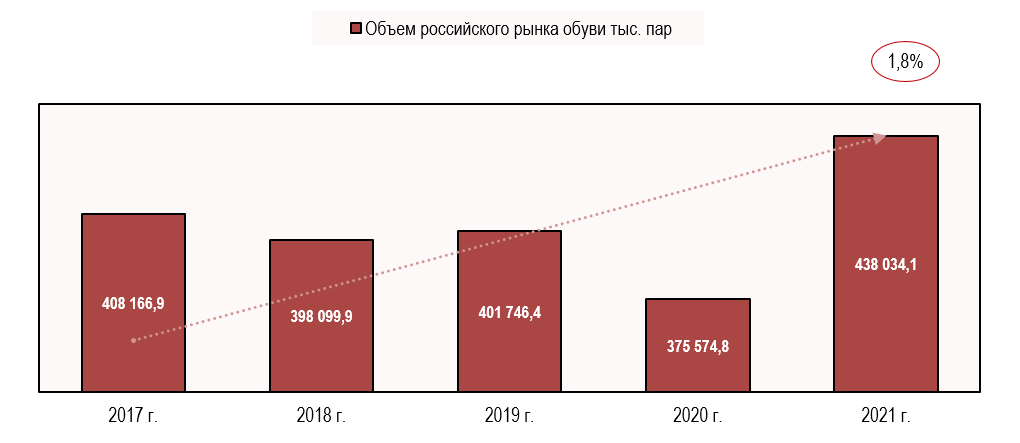 Рисунок 2.3- Объем российского рынка обуви, тыс. пар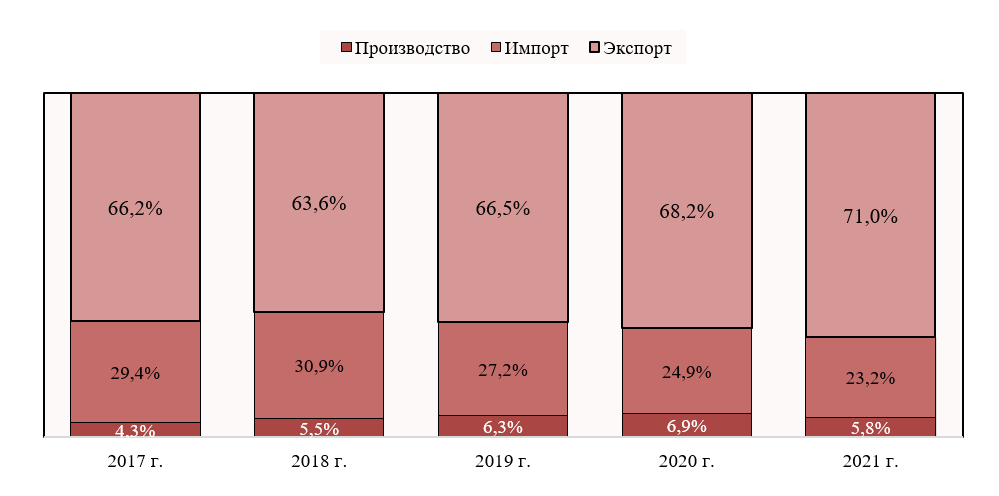 Рисунок 2.4- Структура российского рынка обуви (в % от натурального выражения)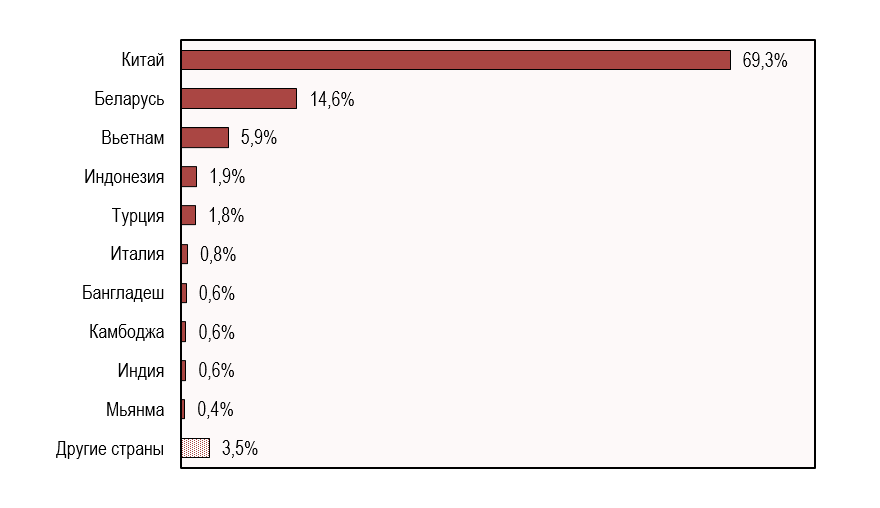 Рисунок 2.5- Ключевые страны-импортеры обуви в Россию (в % от натурального выражения)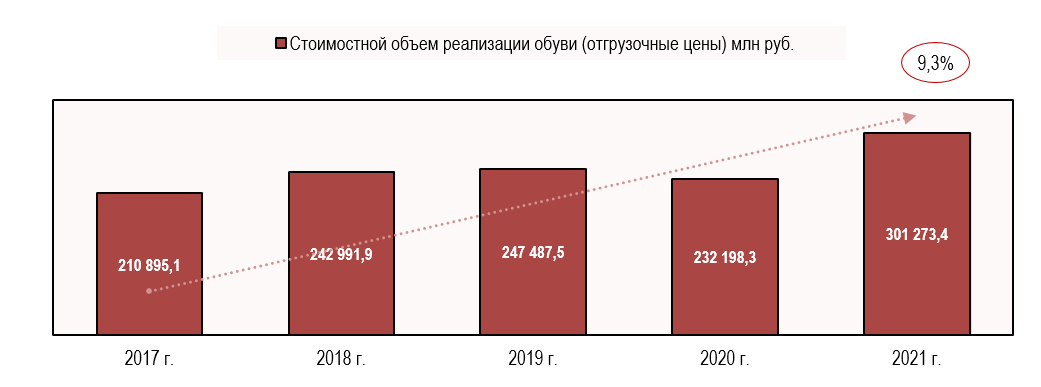 Рисунок 2.6- Стоимостной объем отгрузок обуви в России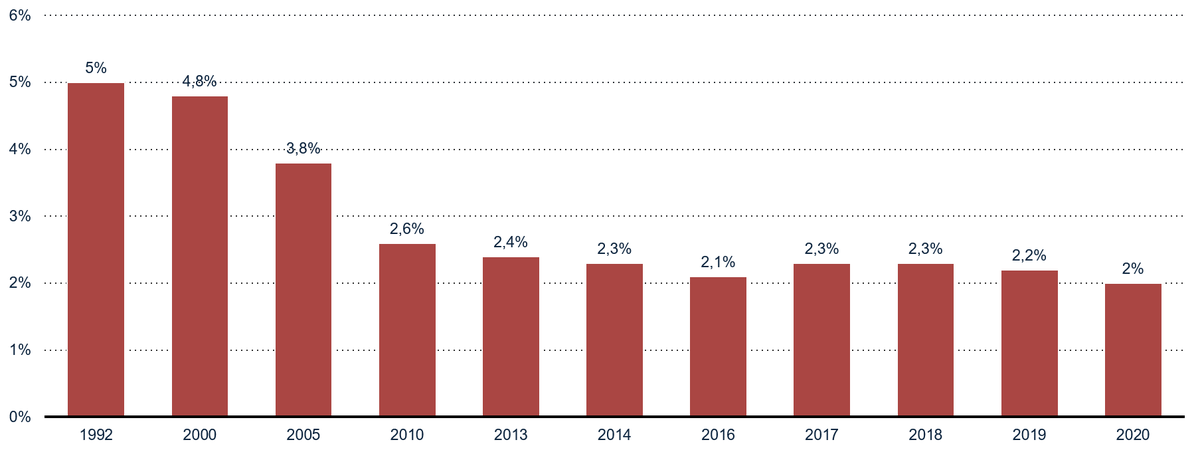 Рисунок 2.7- Доля в розничном товарообороте кожаной обуви в России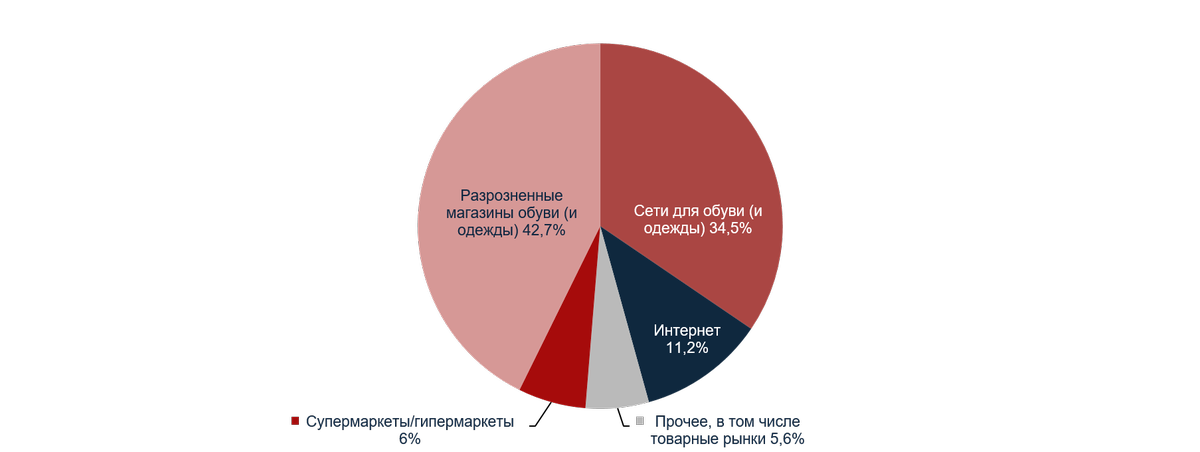 Рисунок 2.8- Распределение продаж обуви в России по формату магазина в 2019 году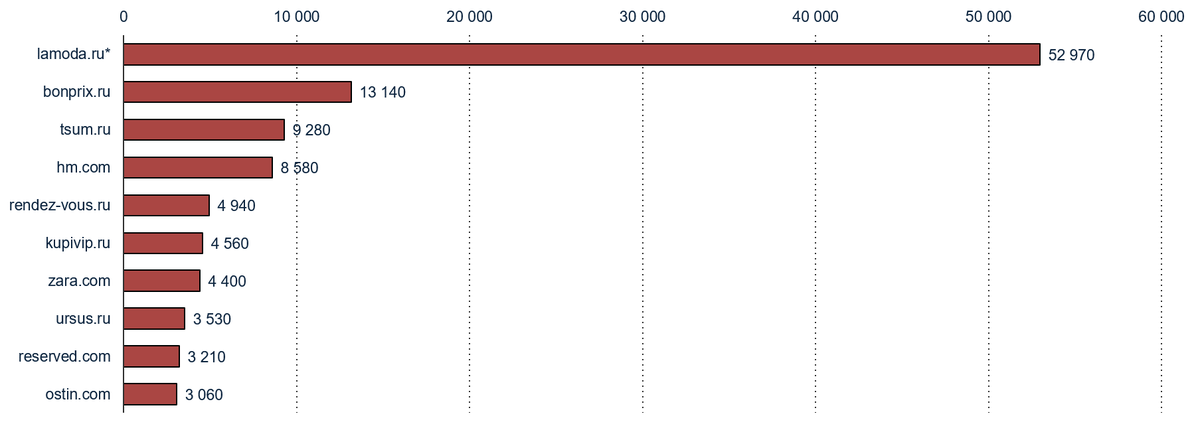 Рисунок 2.9- Крупнейшие интернет-магазины обуви и одежды в России в 2020 г. по объему продаж (млн. руб.)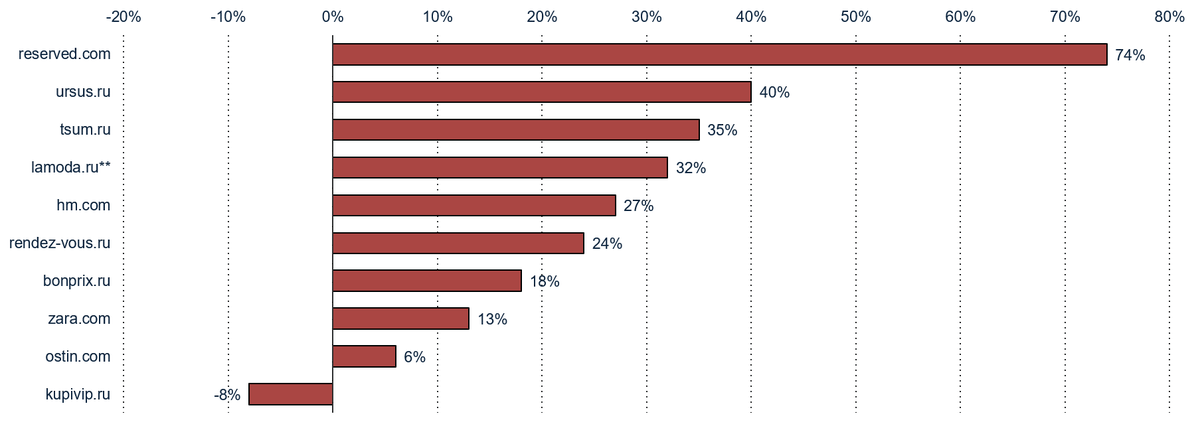 Рисунок 2.10- Темпы роста объемов продаж крупнейших интернет-магазинов обуви и одежды в России в 2020 г.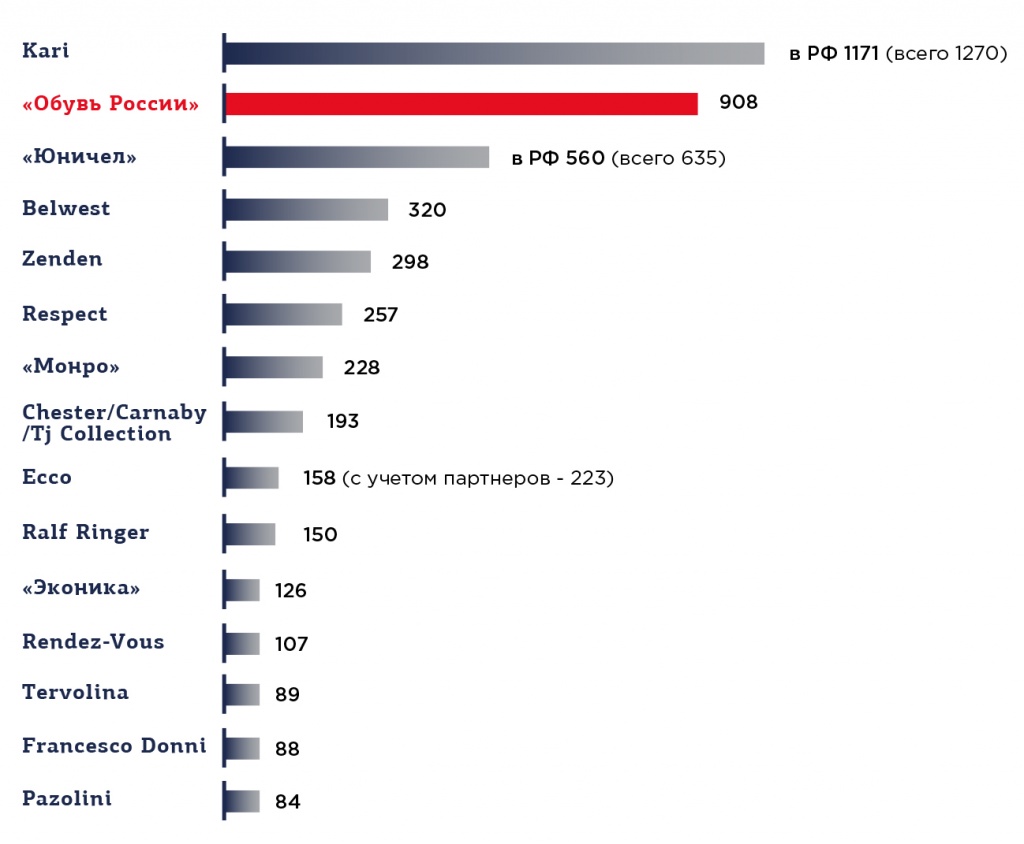 Рисунок 2.11- Ведущие компании рынка обуви в 2019 году, имеющие фирменные магазины на территории России